Принципы системного подхода. 1. Фокусированность действий, т.е. сосредоточение частных действий объекта на достижение общей цели (разрешение актуальных противоречий). Как показано в ряде наших работ [8, 9], этот принцип отражает сущностную основу организации. Организованность объекта характеризуется прежде всего степенью фокусированности его системных параметров (целей, функций, конструкции, динамики, взаимодействий со средой и др.) на разрешение актуальных проблем (противоречий). Поэтому фокусированность действий составляет главный принцип системно-организационного подхода, выражающий коренное условие организационной оптимизации. Принцип фокусированного действия связывает и объединяет все другие оптимизационные принципы, которые, решая самостоятельные задачи, в тоже время, создают в своих аспектах необходимые предпосылки фокусированности объекта на разрешение актуальных проблем. Обеспечение фокусированности действий в развитых случаях предполагает:сосредоточение частных целей всех уровней на достижение общей (глобальной) цели объекта. На уровне функций аналогом данного требования является рассматриваемый в работах М.И. Сетрова принцип сосредоточения функций [34];разграничение функций между компонентами объекта методом ориентации каждого из них на реализацию относительно завершенного цикла взаимосвязанных действий, обеспечивающих достижение определенного целевого результата. Выделение подсистем под реализацию относительно автономных функциональных циклов, ориентированных на достижение конечных целевых результатов, обеспечивает наиболее четкое разграничение функциональных задач в структуре, устраняет противоречия и несогласованности, неизбежные при выполнении отдельных фрагментов функционального цикла различными подсистемами, наиболее точно фокусирует каждую из подсистем на достижение глобальной цели системы. Конкретизацией данного условия являются такие известные принципы проектирования структур управления как отделение стратегических функций от оперативного управления, концентрация функций прогнозирования, оценок и анализа в едином подразделении, несовмещение исполнительных и контролирующих функций в одной подсистеме в силу их взаимопротиворечивости и т.п.согласованность действий явной и латентных структур объекта. Различение этих структур и исследование влияния их соотношения на функционирование системы проводятся А.И. Уемовым [39]. Под явной структурой  он понимает системообразующее отношение. Латентные - те структуры, которые не удовлетворяют данному отношению. Например, если явной выступает формальная (производственная) структура коллектива, то социальная, психологическая, возрастная и другие будут по отношению к ней латентными. «...Соответствие явной и латентных структур систем является условием их оптимального функционирования» - считает этот автор [39, с. 233]. В свете принципа фокусированного действия оптимизационный эффект данного соответствия может быть объяснен тем, что оно создает предпосылки для действия явной и латентных структур «в унисон», что усиливает сфокусированность, а значит и эффективность системы. Вместе с тем, на наш взгляд, само по себе соответствие данных структур, в смысле их изоморфизма или гомоморфизма, может в общем случае и не содействовать оптимизации системы или даже быть фактором дезоптимизации. Реальный вклад в оптимизацию вносит не изоморфное соответствие данных структур как таковое, а именно согласованность их функционального действия, для чего может потребоваться не их изоморфизм, а наоборот различие и взаимодополнение. Расхождение и взаимодополняемость явной и латентной структур актуальны и с точки зрения согласования противоречивых потребностей функционирования и развития объекта. Интересный пример позитивного эффекта подобного расхождения в сфере науки рассматривается Б.С. Соколовым и М.С. Реймерсом. «Существенное расхождение формально предписываемых и неформально реализуемых целей - важный фактор, тормозящий ход исследований. Однако в ряде случаев только это расхождение позволило пробить брешь в стене непризнания некоторых ... научных направлений» [37, с. 75].совместимость и сопряжимость компонентов объекта. Совместимость означает способность компонентов взаимодействовать без взаимных помех и взаиморазрушения [34]; сопряжимость- способность компонентов к состыковке друг с другом в процессе совместного функционирования. Данные условия обеспечивают структурно-функциональное единство системы, без которого невозможна фокусированность ее действий на разрешение актуальных противоречий;единство «ценностно-мотивационного поля» объекта и соответствие его направленности общей целевой ориентации данного объекта. Это условие фокусированности актуально для объектов, которым присущи ценностные формы регуляционного воздействия на подсистемы, функционирующие с высокой степенью автономности. К примеру, наличие в обществе государственной идеологии, отражающей коренные интересы его основных слоев и назревшие потребности общественного развития, является необходимым условием его сплоченности и способности к прогрессивным преобразованиям. 2. Комплексность. Этот принцип включает следующие аспекты:всесторонность и взаимоскоординированность воздействий на объект. За счет охвата всех существенных аспектов объекта обеспечивается, во-первых, включение максимума факторов, вносящих вклад в достижение цели. Во-вторых, при этом происходит сверхаддитивное, синергическое возрастание интенсивности и глубины воздействия: влияние каждого из факторов совершается на благоприятном фоне, созданном другими факторами, что взаимоусиливает их эффект, повышает глубину преобразования. В-третьих, взаимоскоординированные воздействия на основные аспекты объекта усиливают целенаправленность (фокусированность) и сбалансированность преобразований. «Проведение отдельных .., даже самых правильных мероприятий не даст должной отдачи, если они ... изолированные ... Взятые вне системы, они могут противоречить друг другу и не приводить к ожидаемому эффекту» [48, с. 9];Оптимизационный потенциал данного условия может быть реализован не только в аспекте воздействия на объект, но и в аспектах всесторонности построения и развития объекта. Полнота и соразмерность сторон (качеств) строения и развития относятся к существенным факторам целостности, создающим сверхаддитивный оптимизационный эффект.взаимодополнительность форм и динамизм способов действия объекта. Опыт показывает, что применение однотипных, шаблонных действий не может обеспечить высокий эффект. Каждый отдельный способ имеет не только сильные, но и слабые стороны. Поэтому изолированное его применение, в особенности в ситуациях борьбы, позволяет противостоящему объекту перестроиться, ослабить воздействие или даже вовсе уклониться от него, используя ограниченности и слабые стороны. В случае же взаимодополняющей комбинации различных способов действия возрастает их результативность, взаимокомпенсируются недостатки, затрудняются возможности противодействия. Эффект комбинации взаимодополняющих действий может быть дополнительно усилен путем внезапных изменений способа их сочетания, что актуально в любой борьбе: политической, экономической, военной, при необходимости перелома неблагоприятных, инерционных тенденций и т.п. Как подчеркивал В.И. Ленин, для успеха в борьбе необходимо «... всеми формами овладеть, научиться с максимальной быстротой дополнять одну форму другой, заменять одну другой, приспособлять свою тактику ко всякой такой смене...» [27, т. 41, с. 89].взаимодополняющее сочетание компонентов объекта. Функциональная дополнительность компонентов – существенная грань комплексности объекта, фактор гармоничности, фокусированности и результативности его действий. «Опытный организатор, - писал основоположник «всеобщей организационной науки» А.А. Богданов, - старается комбинировать людей так, чтобы они дополняли друг друга в интересах дела; если надо, направляет соответственным образом саму подготовку, обучение каждого из них, то есть прямо вызывает желательное их расхождение в сторону дополнительных связей ...» [4, кн. 2., с. 22]. Например, в науке давно замечено, что исследовательские коллективы, отличающиеся взаимодополнительным сочетанием необходимых для исследовательского процесса типов специалистов («генератор идей», «организатор», «исполнитель», «критик», «эрудит»), способны функционировать значительно более продуктивно и надежно чем коллективы, в которых такого сочетания нет или оно неполно [23].Коренной диалектической основой совмещения ориентаций всесторонности и взаимодополнительности в организации объекта является взаимодополняющее соединение его сущностных противоположностей. Данное условие, углубляющее и концентрирующее смысл принципа комплексности, позволяет сформулировать один из определяющих системно – диалектических критериев: критерием целостности объекта является взаимодополняющее соединение его противоположных сторон. К примеру, мировой опыт показал, что здоровое, устойчивое развитие экономики не может быть обеспечено в отдельности ни государственно-плановой, ни чисто рыночной организацией. И лишь взаимодополняющее соединение этих противоположных друг другу форм организации в едином экономическом механизме способно аккумулировать достоинства каждой из них, взаимоограничивать и взаимокомпенсировать их дефекты.3. Выделение «решающего звена». «Надо уметь найти в каждый особый момент то особое звено цепи, за которое надо всеми силами ухватиться, чтобы удержать всю цепь и подготовить прочно переход к следующему звену...» [27, т. 36, с. 205]. Принцип выделения «решающего звена» вытекает из закономерной для сложных объектов функциональной неравноценности их элементов и связей, различной степени их влияния на конечный результат. «Решающие звенья» - это такие пункты системы, где первоочередное приложение усилий может дать наибольший эффект. Роль этого принципа тем значительнее, чем сложнее, экстремальнее решаемая проблема и чем более остро ощущается дефицит ресурсов. Данное обстоятельство акцентировано в следующем высказывании В.И. Ленина: «Мы умели побеждать неслыханные трудности ... ибо правильно определяли самую неотложную, самую насущную, самую злободневную задачу и на ней сосредоточивали действительно все силы ...» [27, т. 40, с. 143]. Принцип решающего звена органически дополняет принцип комплексности, указывает практические способы его реализации. Выделение решающего звена позволяет разрешить противоречие между необходимостью всестороннего воздействия на существенные аспекты объекта и ограниченностью возможностей и ресурсов субъекта познания или управления. В соответствии с этим принципом оптимальный способ воздействия на объект состоит в выделении приоритетных задач («звеньев»), которым необходимо уделить наибольшее внимание, приложить основные усилия и ресурсы, решить в первую очередь, и отделении тех, которые на данном этапе менее значимы для продвижения к конечному результату или могут быть решены на последующих этапах. К актуальным типам «решающего звена», требующим первоочередных усилий, могут быть отнесены:тип «слабейшего» звена, ограничивающего возможности, сдерживающего развитие системы, или являющегося зоной ее уязвимости, создающей возможность разрастания разрушительных процессов;тип «ведущего» звена, оказывающего существенное влияние на повышение функциональности или ускорение развития ряда других звеньев и системы в целом. Например, в экономике ускоренное развитие высокотехнологичных отраслей производства (микропроцессорной, экологической, энергосберегающей техники, информационных технологий, нанотехнологий и т.п.) позволяет в целом интенсифицировать развитие всего хозяйственного комплекса;тип «массового» звена, т.е. многократно повторяющихся элементов или операций, даже незначительное улучшение которых может дать большой результирующий эффект за счет многократного накопления малых эффектов.типы «лидерного», «управляющего», «энергообеспечивающего» звена, качество которых определяет состояние, возможности и перспективы системы в целом.Конкретизация организационных типов «решающего звена» создает ориентиры поиска направлений первоочередного внимания и воздействия при проектировании, управлении, реформировании объекта.4. Поэтапность развития (преобразования) объекта. Этот принцип определяет системный образ действий при решении крупномасштабных проблем, связанных с созданием, преобразованием, реформированием сложных системных комплексов. Такое преобразование, в особенности если оно носит коренной характер, существенно изменяет положение и функции различных подсистем, сопровождается обновлением их состава и взаимосвязей, что вызывает значительное сопротивление, многообразные сбои, ошибки и конфликты. Попытки осуществить реформирование разовым актом, по принципу «все или ничего», создают угрозу хаотизации объекта, ведут к лавинообразному нарастанию проблем, противодействию инерционных и оппозиционных сил, способных его дестабилизировать или даже дезорганизовать. Кроме того процесс качественного преобразования никогда не может быть полностью предсказан и всегда сопровождается как неожиданными препятствиями, так и непредвиденными позитивными возможностями. Поэтому наиболее рационально осуществлять развитие (преобразование) поэтапно, начиная с относительно простых, легко осуществимых изменений, наращивая на каждом новом этапе масштабы преобразований и сдвиги в целеориентации. Это позволит смягчить неизбежное противодействие и, в то же время, даст возможность совершенствовать от этапа к этапу тактику развития с учетом новых возможностей и неизбежных помех.Идея поэтапности, как одно из главных правил рационального научного метода, была сформулирована еще Р. Декартом в работе «Рассуждение о методе» [16]. В практическом плане принцип поэтапности выражен в известном требовании В.И. Ленина: «Сначала реально провести в жизнь простейшее, организовать хорошенько наличное, - а затем уже подготовлять более сложное» [27, т. 36, с. 182-183]. Для практической реализации принципа поэтапности необходимо сформировать оптимизационные критерии выделения этапов преобразования, определения рациональных форм их соотношения и взаимодействия. Наряду с общим критерием: «от простых преобразований к более сложным», с позиций системно – диалектической методологии могут быть предложены следующие оптимизационные критерии:результатом осуществления каждого из этапов должен быть функционально завершенный комплекс взаимодополняющих объектов, способный к автономному функционированию;каждый из этапов должен создавать базу для наращивания комплекса преобразований более высокого качественного уровня. Результаты предыдущих этапов должны содействовать реализации целей последующих этапов;на каждом новом этапе необходимо удерживать жизнеспособные формы и тенденции предществущих этапов и блокировать регрессивные. Актуальным способом преемственного наращивания достижений в ходе развития является взаимодополняющее сопряжение сложных форм высшего уровня с простыми и надежными формами предшествующих стадий, доказавшими свою эффективность. «Сочетание современной сложной техники с простейшим и дешевым оборудованием для выполнения простых работ - этот принцип экономической гибкости заслуживает самого пристального внимания» [44, с. 63];для преодоления нарастающей сложности, дискоординации и других дисфункций, порождаемых дифференциацей объекта, при переходе к более высоким этапам развития, необходимо систематически выделять в усложняющейся структуре группы однородных или тесно взаимосвязанных компонентов и создавать механизмы координации данных компонентов. «...Для современного научно-технического прогресса ... характерно сочетание стремительно растущего многообразия технических устройств ... с систематически растущим выделением однородных или подобных функциональных узлов и деталей, общих для самых разнообразных машин и механизмов...» [44, с. 49]. Создание специализированных производств для насыщения хозяйственного комплекса подобными общими компонентами, как и необходимость координации однородных или тесно взаимосвязанных отраслей - важные факторы экономического роста [42, 44];развитие каждого нового этапа целесообразно осуществлять не фронтально, а путем опережающего продвижения лидерных подсистем, обладающих наивысшим организационным потенциалом освоения прогрессивных подходов и технологий. Этим подсистемам необходимо создавать приоритетные ресурсные и другие возможности освоения нового опыта, а также стимулы и механизмы его передачи отстающим подсистемам. Развертывание других подсистем с учетом опыта пионерного освоения, накопленного лидирующими, может ускорить темпы развития системы в целом [33].ПРИЕМЫ СИСТЕМНОГО ПОДХОДАВинограй Э.Г. Философия науки и техники: учебное пособие. Кемерово: Кемеровский государственный университет, 2019. С. 80−85.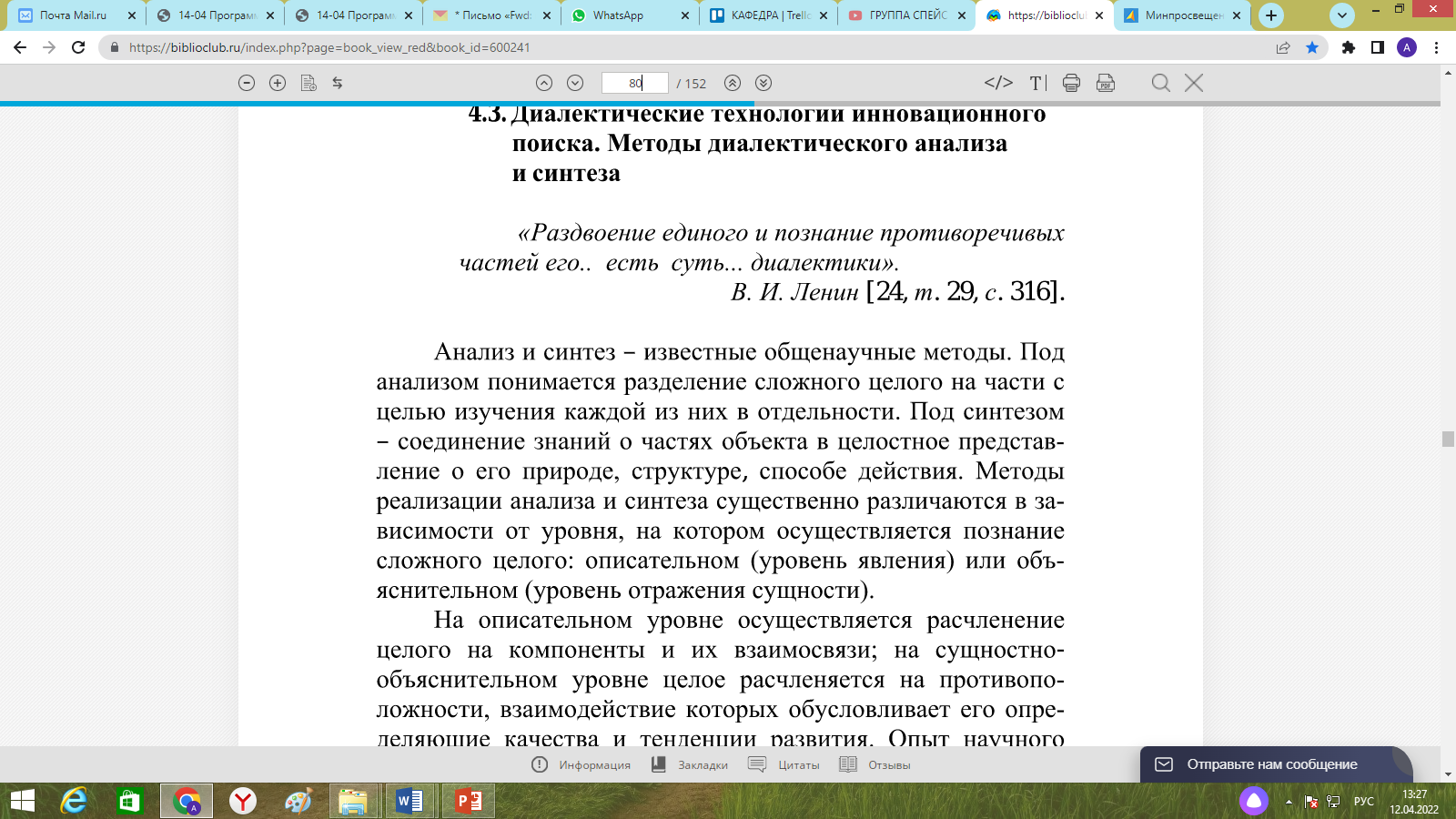 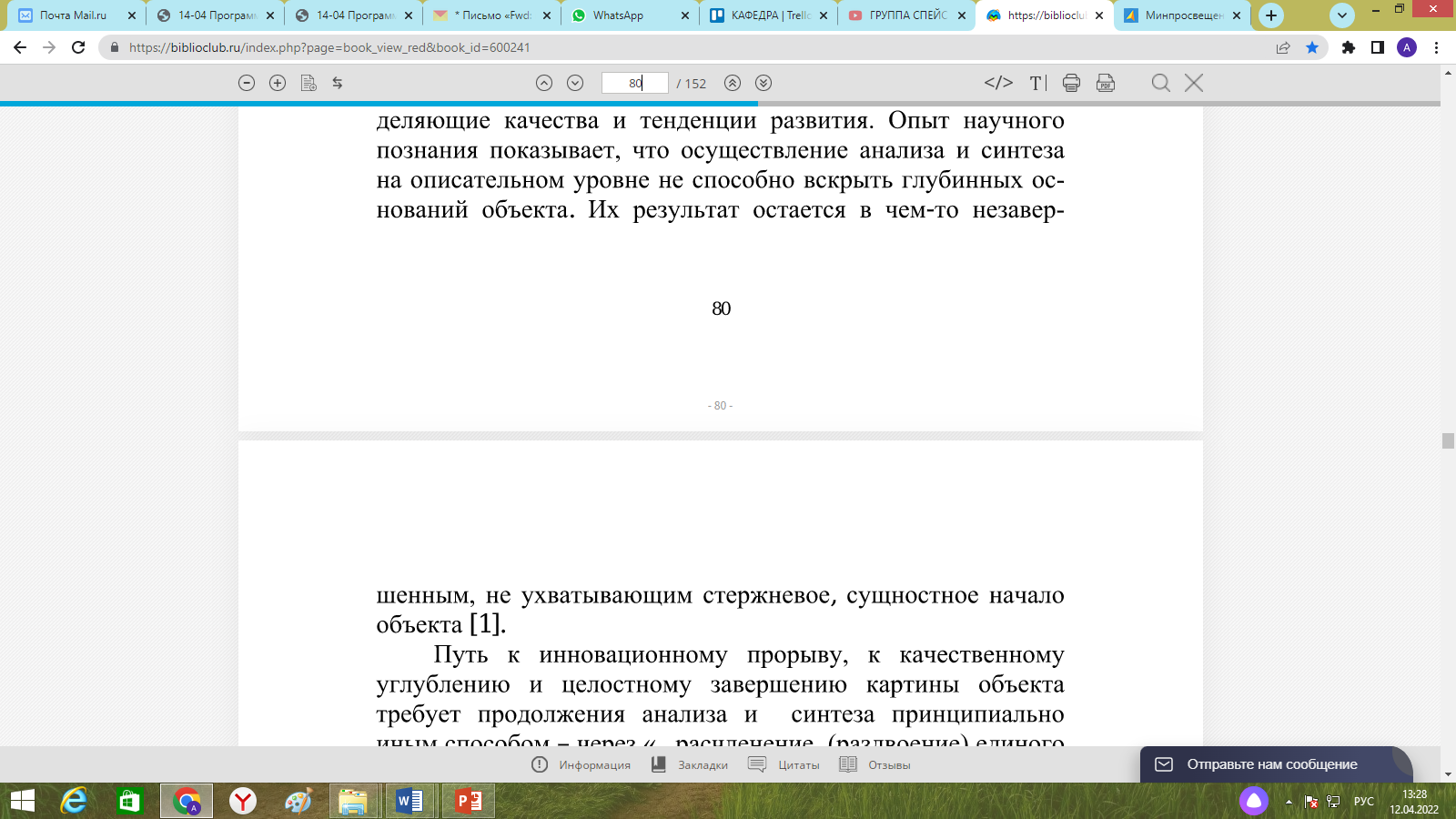 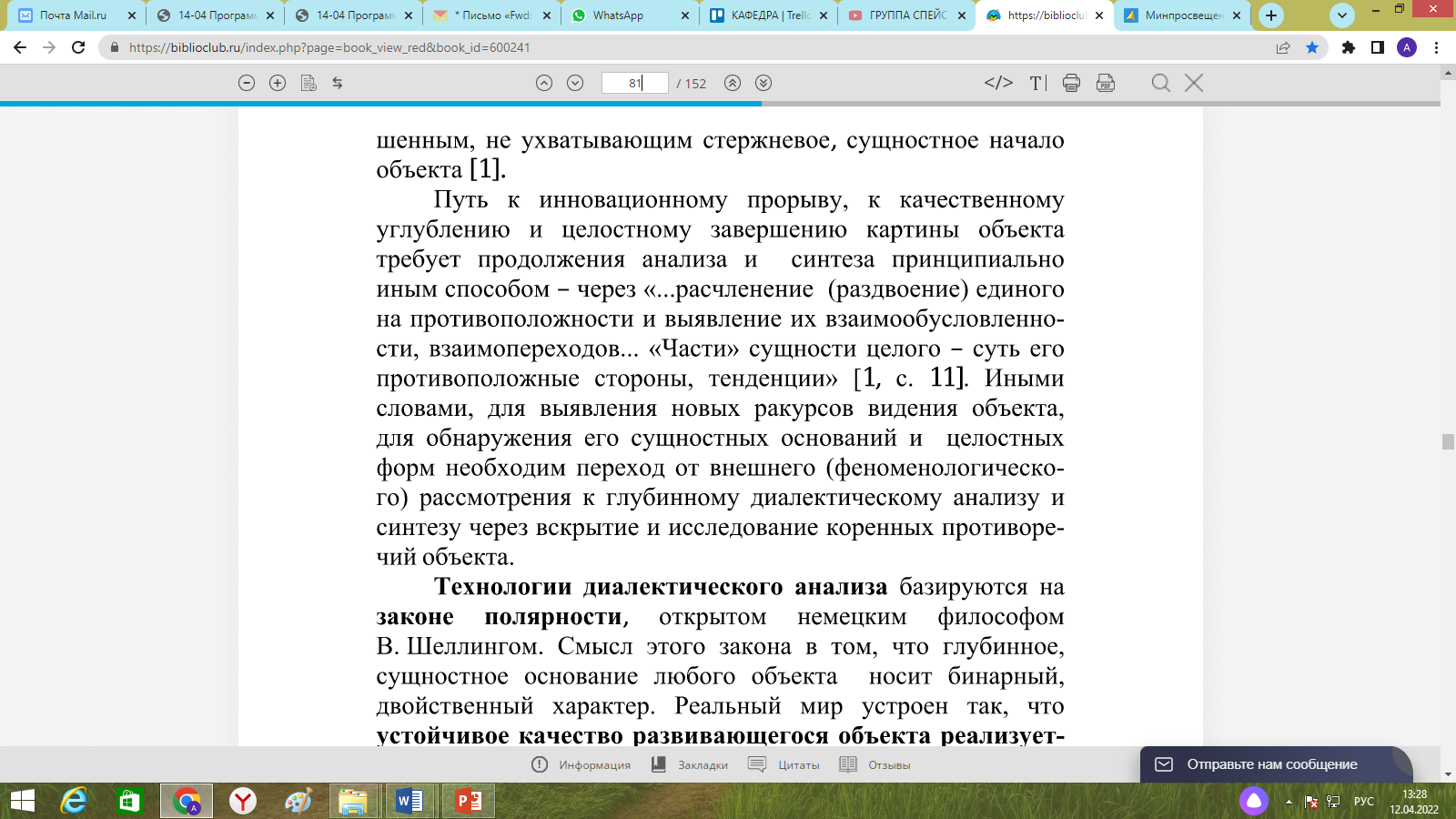 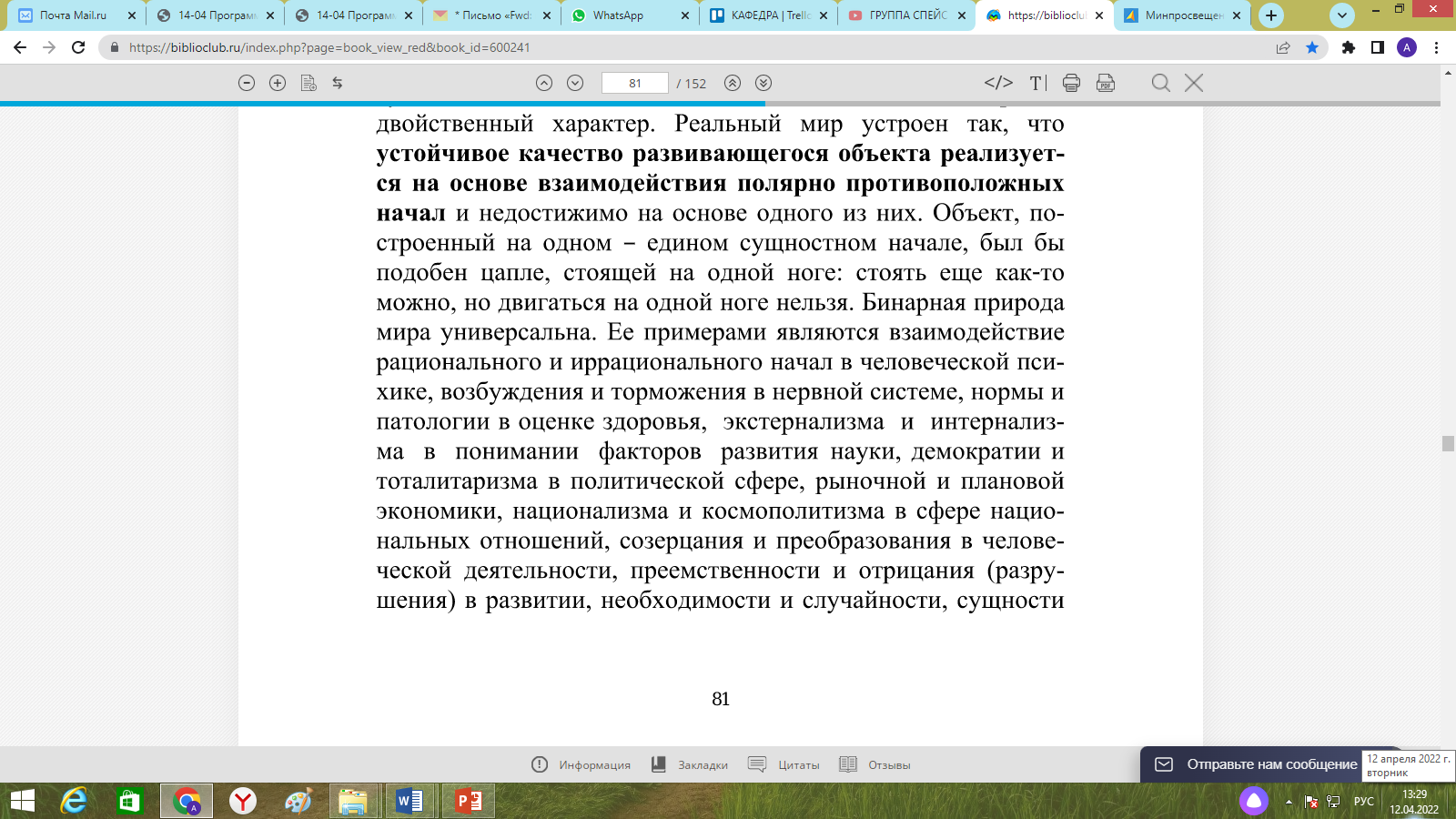 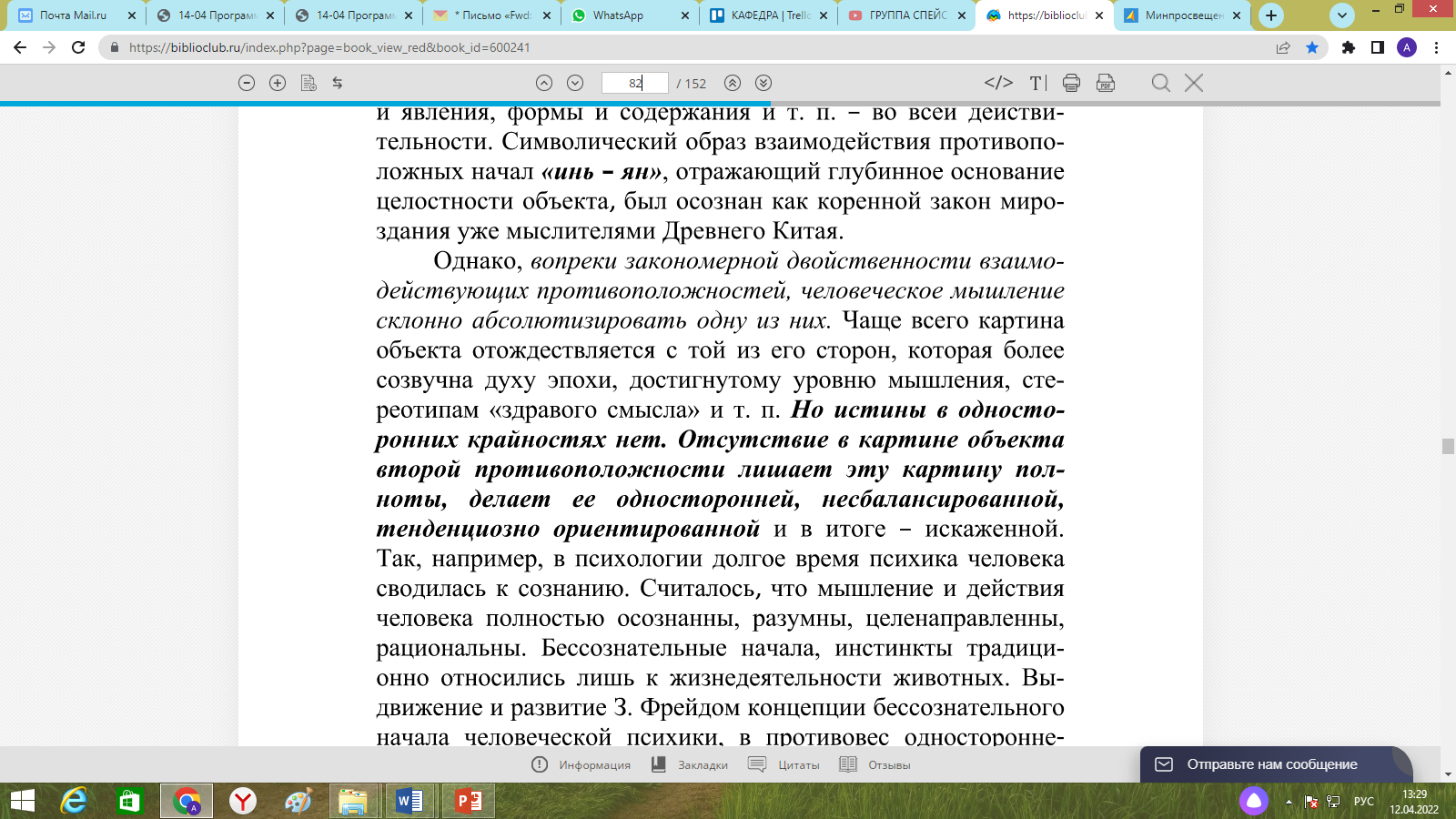 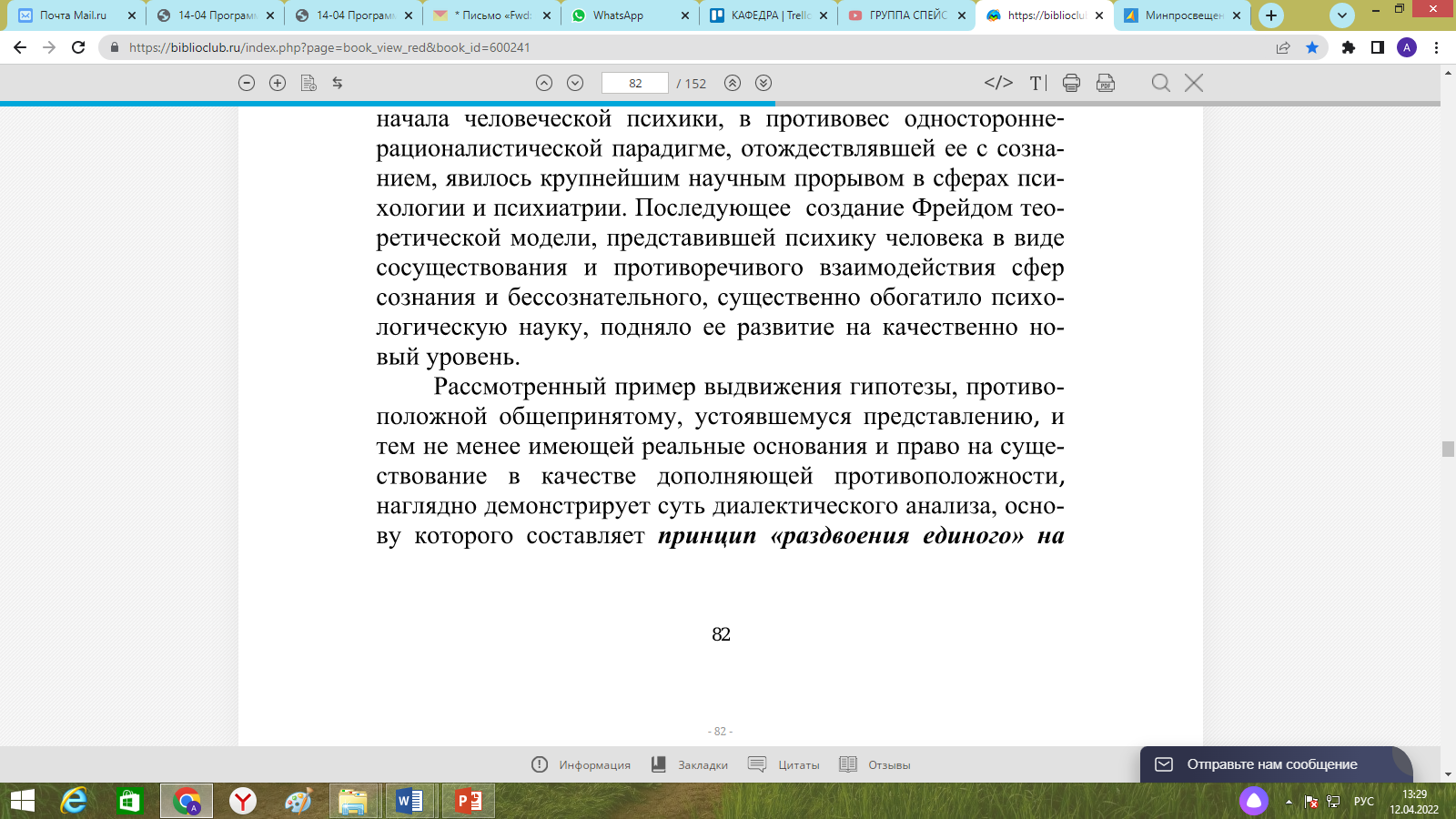 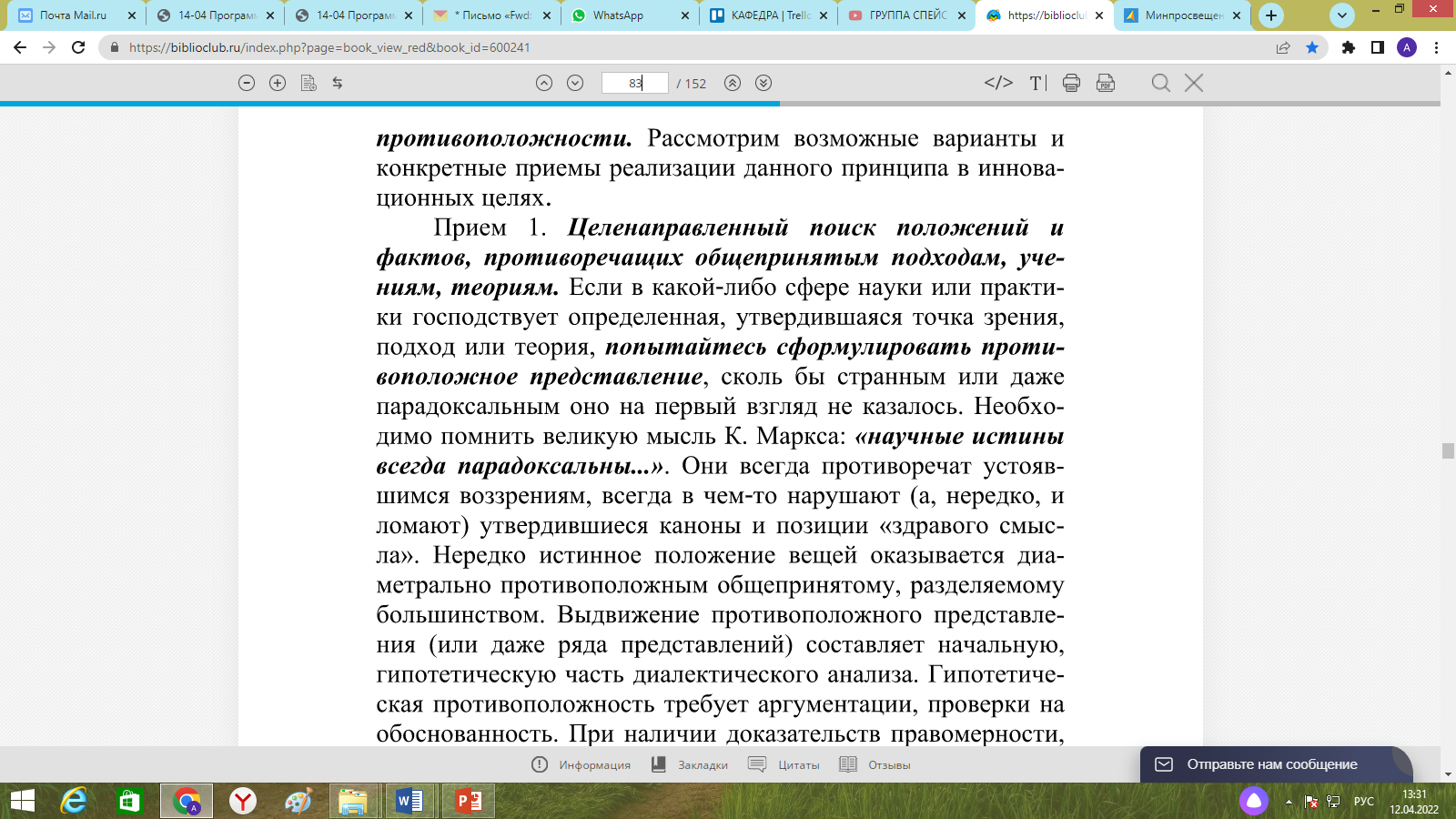 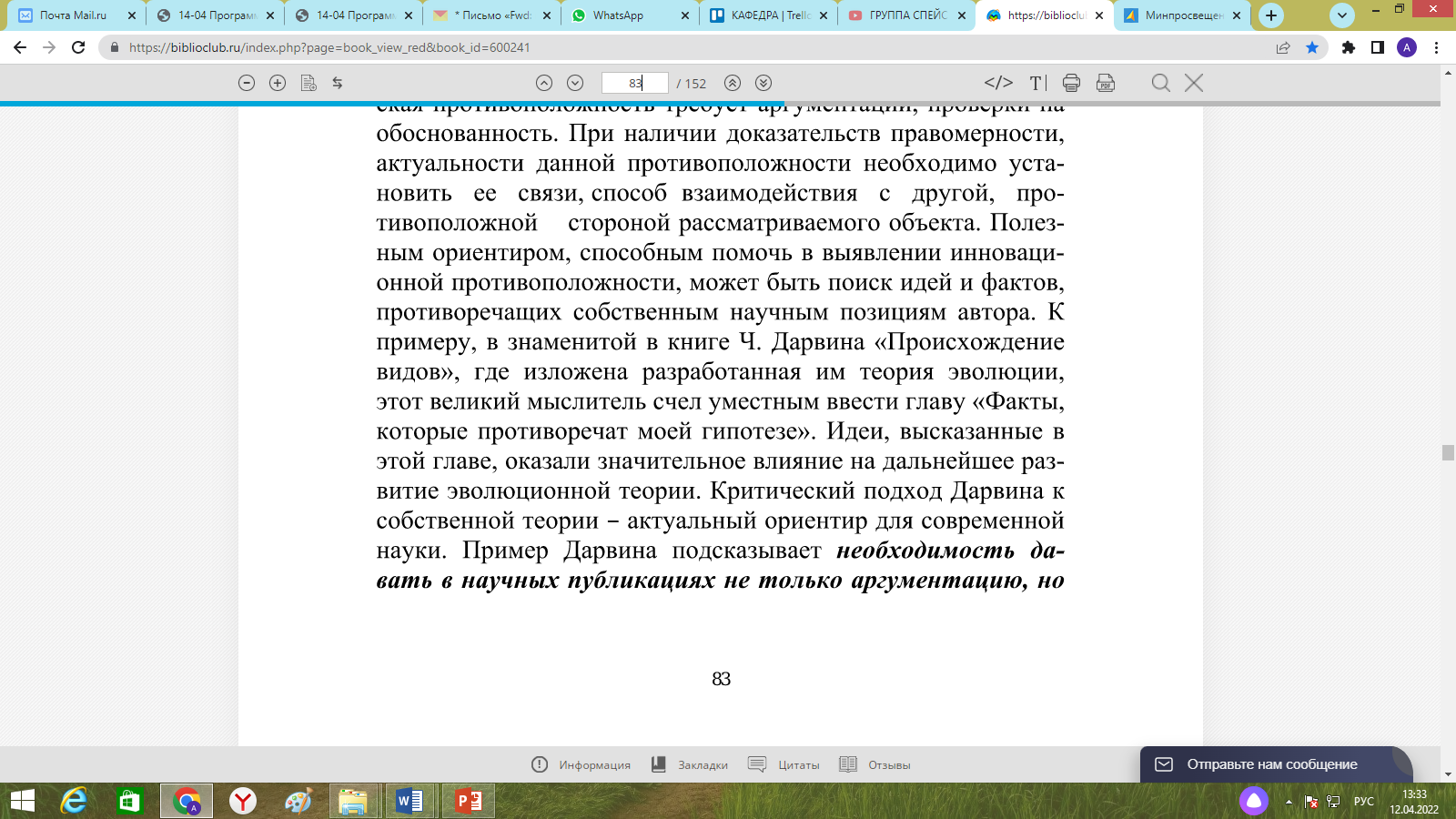 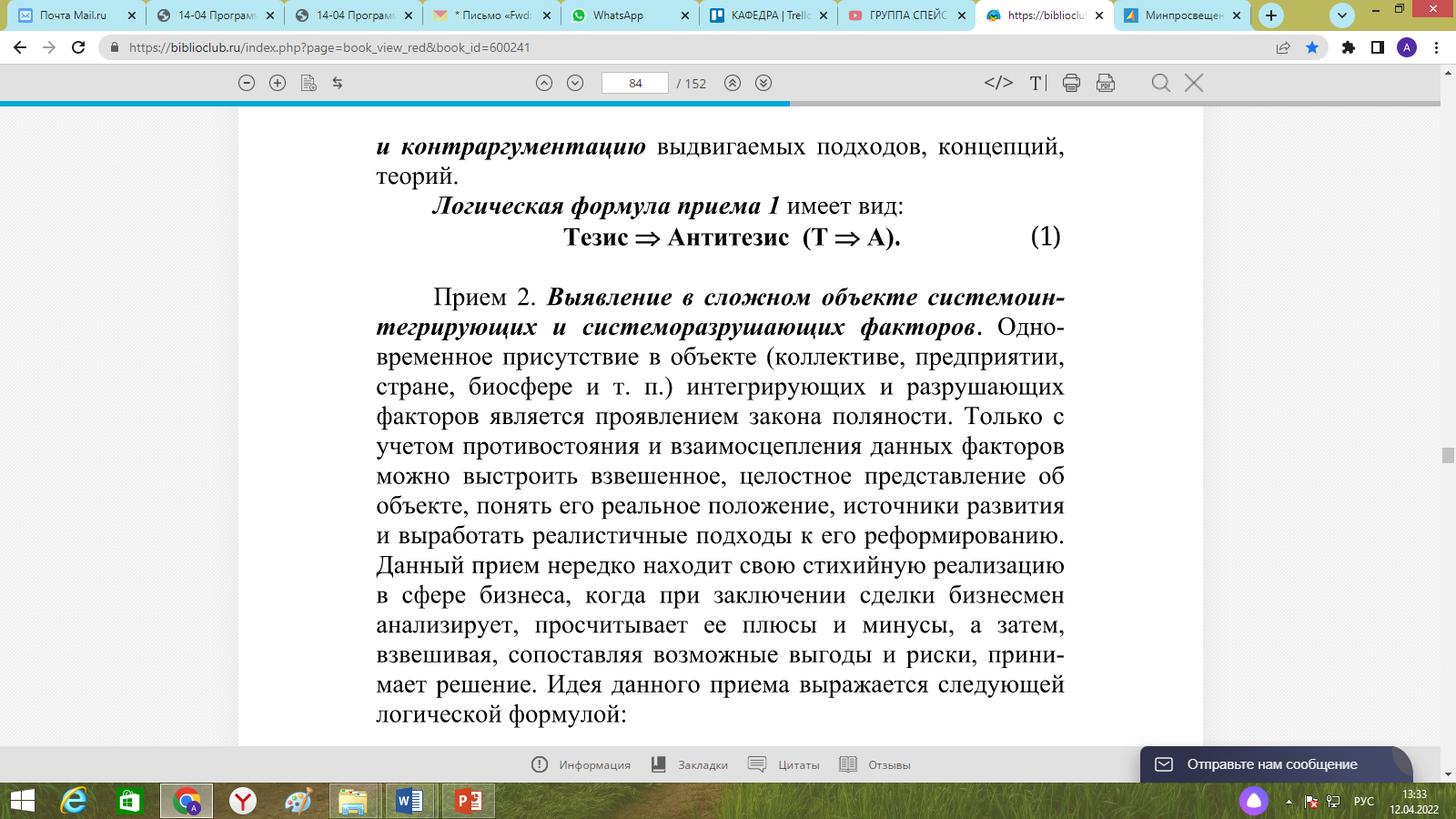 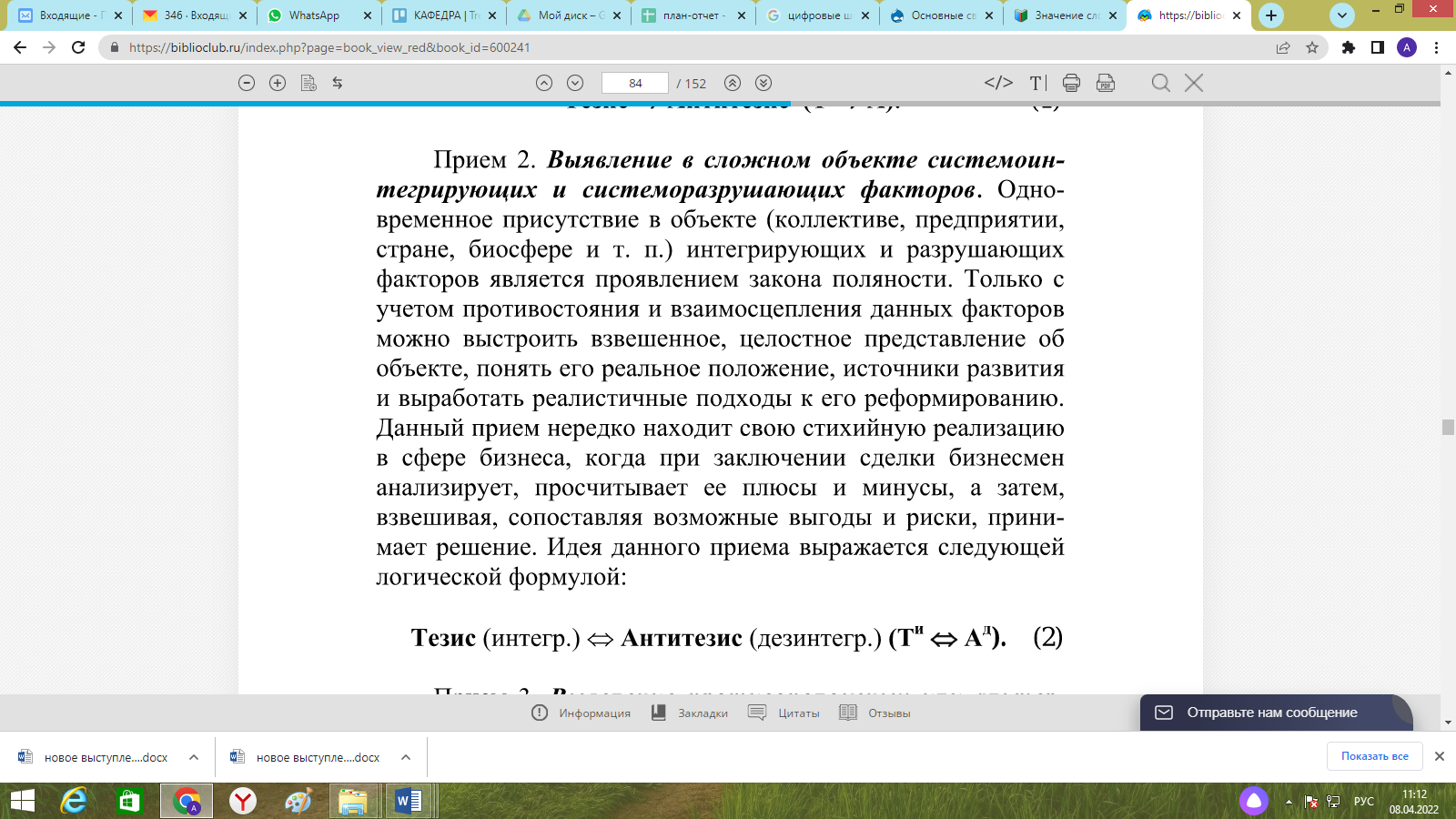 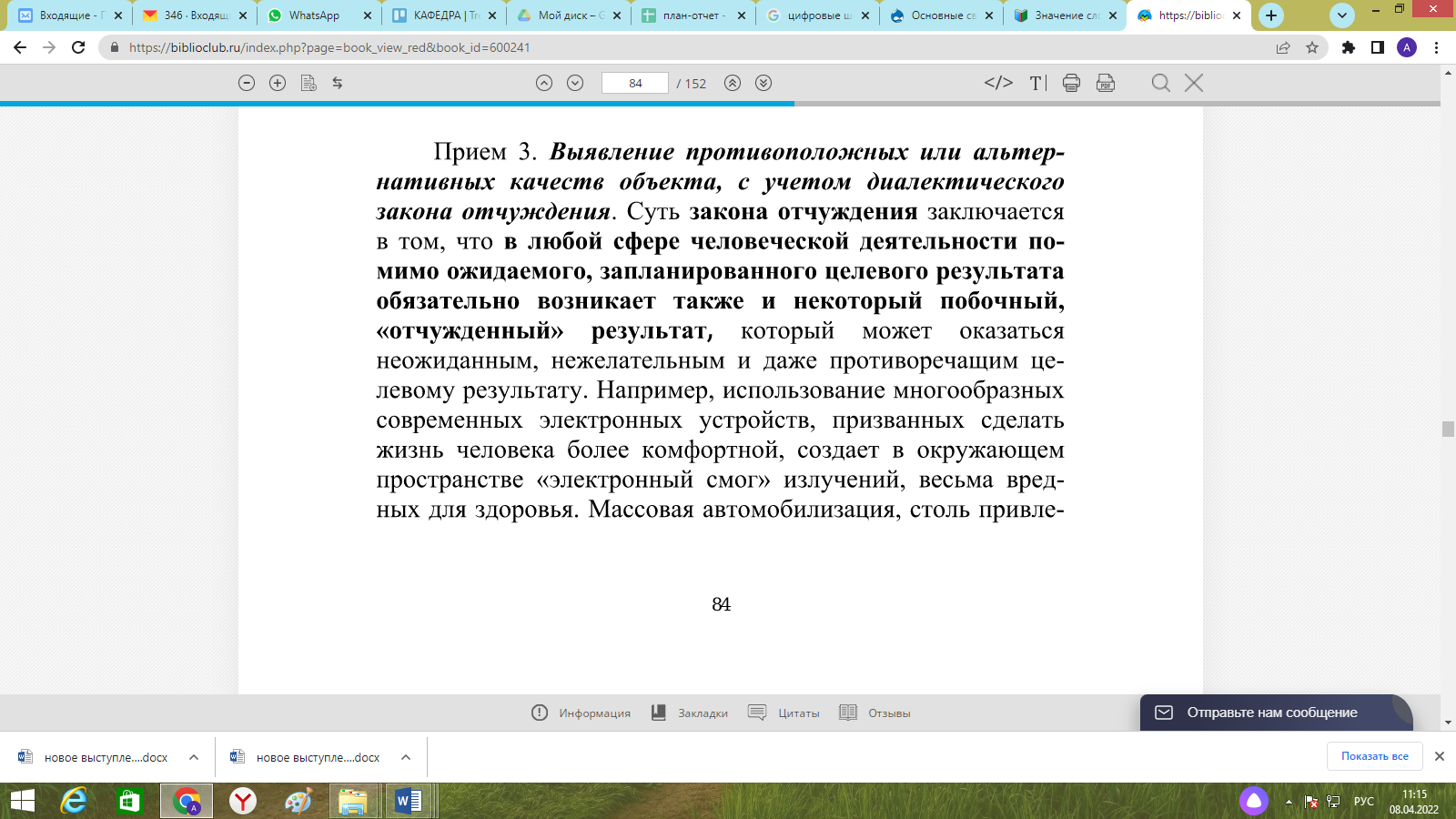 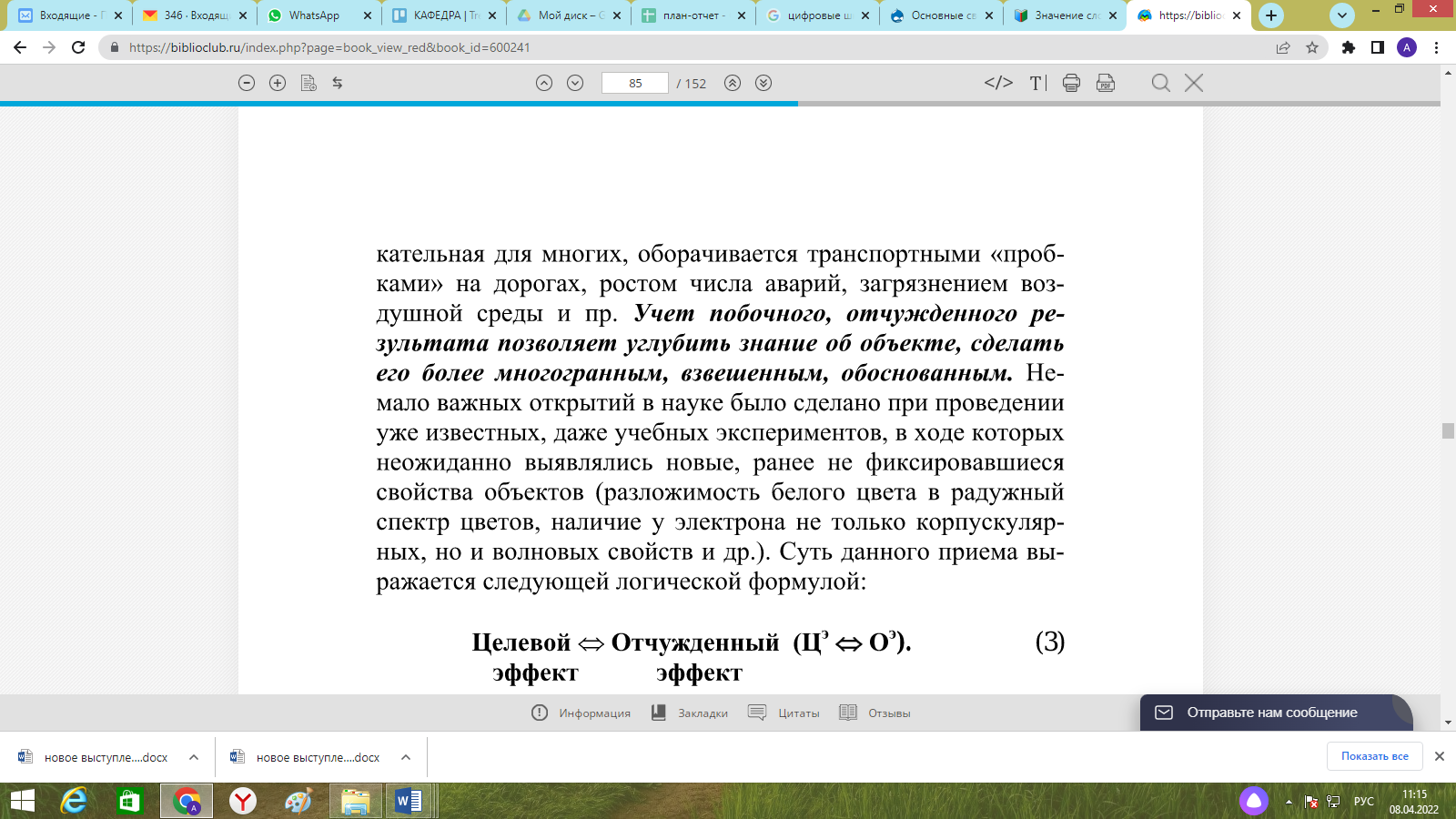 